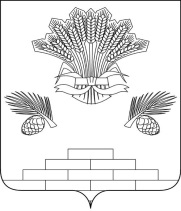 АДМИНИСТРАЦИЯ ЯШКИНСКОГО МУНИЦИПАЛЬНОГО ОКРУГАПОСТАНОВЛЕНИЕот «07» октября  2020 г. №  1015-ппгт. ЯшкиноО внесении изменения в перечень и коды главных администраторов доходов бюджета Яшкинского муниципального округаВ соответствии с пунктом 2 статьи 20 Бюджетного кодекса Российской Федерации  и приказом Министерства Финансов Российской Федерации от 06.06.2019 г. № 85н «О порядке формирования и  применения кодов бюджетной  классификации Российской  Федерации, их структуре и принципах назначения», руководствуясь Уставом Яшкинского муниципального округа, в целях исполнения бюджета Яшкинского муниципального округа в 2020 году, администрация Яшкинского муниципального округа постановляет: 1. Внести в перечень и коды главных администраторов доходов бюджета Яшкинского муниципального округа к решению Совета народных депутатов Яшкинского муниципального района от 20.12.2019 г. № 72-р «О бюджете Яшкинского муниципального округа на 2020 год и на плановый период 2021 и 2022 годов» следующее изменение:1.1. после строки:дополнить строкой следующего содержания: «».2. Разместить настоящее постановление на официальном сайте администрации Яшкинского муниципального округа в информационно-телекоммуникационной сети «Интернет».3.  Контроль за исполнением постановления возложить на заместителя главы Яшкинского муниципального округа по экономическому развитию Ю.И. Творогову.4.    Настоящее постановление вступает в силу с момента подписания.И. п. главы Яшкинскогомуниципального округа	                                             		Т.А. Липовская9001 16 07090 04 0000 140Иные штрафы, неустойки, пени, уплаченные в соответствии с законом или договором в случае неисполнения или ненадлежащего исполнения обязательств перед муниципальным органом, (муниципальным казенным учреждением) городского округа9001 16 10032 04 0000 140Прочее возмещение ущерба, причиненного муниципальному имуществу городского округа (за исключением имущества, закрепленного за муниципальными бюджетными (автономными) учреждениями, унитарными предприятиями)